City of Pasco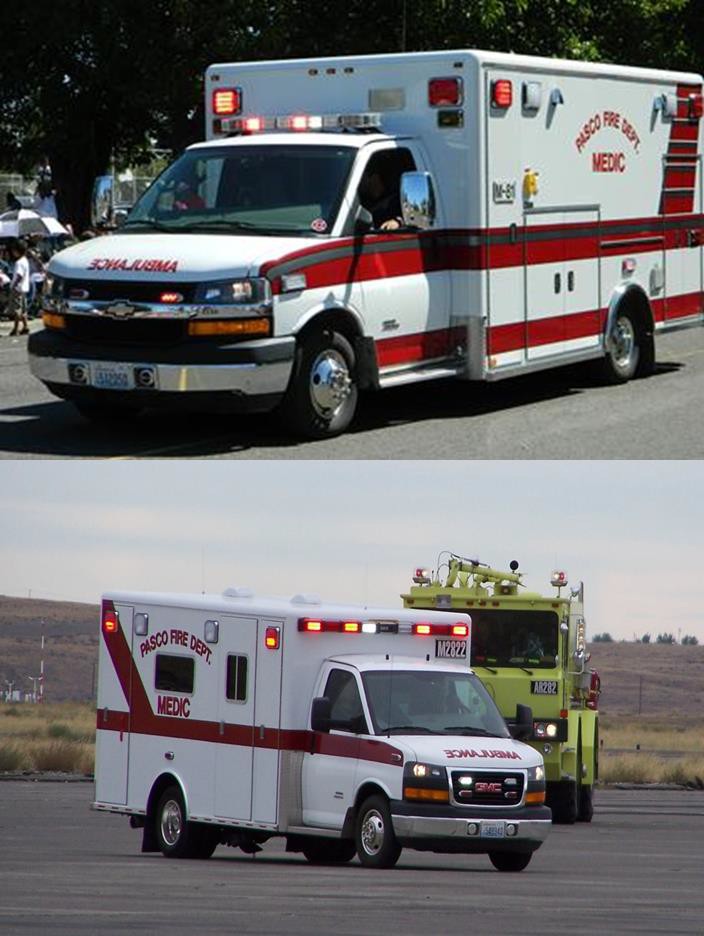 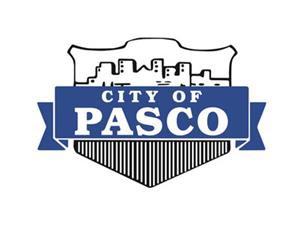 Ambulance Utility Cost of Service and Rate StudyNovember 2015FCS GROUP7525 166th Avenue NE, Suite D-215Redmond, WA 98052T: 425.867.1802 | F: 425.867.1937This entire report is made of readily recyclable materials, including the bronze wire binding and the front and back cover, which are made from post-consumer recycled plastic bottles.FCS GROUPSolutions-Oriented ConsultingFirm HeadquartersRedmond Town Center7525 166th Ave NE Suite D-215Redmond, Washington 98052Serving the Western U.S. and Canada since 1988Washington | 425.867.1802Oregon | 503.841.6543November 18, 2015Robert Gear, Fire ChiefPasco Fire Department310 N. Oregon StreetPasco, WA 99301Subject:  Ambulance Cost of Service and Rate StudyDear Chief Gear:Attached is our final report on the results of our Ambulance Cost of Service and Rate Study. We want to thank you and all the City staff for their assistance and participation in helping us gather information for the study. If you have any questions, please feel free to contact me at (425) 867 -1802 extension 228.Sincerely,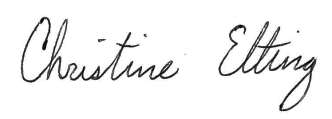 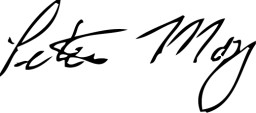 Peter Moy	Christine EltingPrincipal	AnalystTABLE OF CONTENTSCHAPTER I: INTRODUCTION.......................................................................................................... 1Ambulance Utility Legislation......................................................................................................................1The Pasco Fire Department.........................................................................................................................2Response History .......................................................................................................................................3CHAPTER II: COST OF SERVICE ANALYSIS ................................................................................... 4Labor Costs.....................................................................................................................................................5Supplies, Services, and Other Costs ..........................................................................................................5Ambulance Availability and Demand Costs...........................................................................................6CHAPTER III: RATE ANALYSIS ......................................................................................................... 8Customer Classes ..........................................................................................................................................8Availability and Demand Costs..................................................................................................................9Rate Alternatives .........................................................................................................................................10CHAPTER IV: FORECAST.............................................................................................................. 12APPENDIX A: COST OF SERVICE ANALYSIS DETAILSCHAPTER I: INTRODUCTIONTo ensure ambulance utility rates sufficiently cover the cost of providing ambulance and emergency medical services (EMS), the City of Pasco is reviewing its cost of service and the rates.  The City has not conducted a recent cost of service study, and the City wants to determine what rates are needed to fully support the cost of providing its services . About 79% of the City’s call volume is related to EMS, while only 21% are associated with fires, hazardous materials, technical rescues, and firesafety activities. The City’s 2015 budget for the Fire Department is supported 60% by the GeneralFund and 40% by ambulance related revenues. The 2014 call volume was 4,725, and the number of calls is expected to increase to 5,906 calls by 2019. To meet this demand and improve its response times, the Fire Department is anticipating adding an engine company at Station 84. To help the City understand the impacts of adding another engine company and increased incidents, a five year forecast was also developed.AMBULANCE UTILITY LEGISLATIONThe Revised Code of Washington (RCW) Section 35.21.766 gives all cities and towns the authority to establish an ambulance service to be operated as a public utility.  This includes the a uthority for a City Council to set and collect rates and charges for regulating, operating , and maintaining an ambulance utility. It also identifies the policies with regard to classifying costs and setting rates for an ambulance utility.In July 2011 the Washington State Legislature amended RCW 35.21.766 by eliminating the requirement that the General Fund continue to provide support to ambulance utilities at 70% of the May 2004 funding level. As a result, cities now have more freedom to decide how much su pport their General Fund will provide to their ambulance utility. However, a city must do the following before implementing the additional support:	Hold a public hearing, preceded by at least 30 days notice provided in each ratepayer’s utilitybill.	During the public hearing, allow for public comment and present the following information:	The utility’s most recent cost of service study,	A summary of the utility’s current revenues sources ,	A proposed budget reflecting the reduced allocation of General Fund revenues,	Any proposed changes to utility rates, and	Any anticipated impact to the utility’s level of service .According to RCW 35.21.766, a cost of service study is required to identify the total cost necessary to regulate, operate, and maintain the ambulance utility. FCS GROUP was engaged by the City to develop a cost of service study and the related ambulance utility rates. FCS GROUP’s scope of work included:	Reviewing and analyzing fire department and ambulance costs and workload data,	Developing the cost of service framework and establishing the cost of service for fire and emergency medical services,	Establishing and identifying customer classes and cost allocation methods for the ambulance utility,	Calculating availability and demand rates for each cus tomer class, consistent with RCW35.21.766, and	Developing a five year forecast identifying the impacts of an additional engine company on the ambulance utility rates.To accomplish the scope of work, FCS GROUP worked with City staff members in analyzing t he cost of service, EMS response data, and customer class data. We want to thank all the City staff that participated and assisted us in gathering and analyzing the data.THE PASCO FIRE DEPARTMENTThe mission of the Pasco Fire Department is to make the best use of department resources to provide the Pasco community with effective mitigation of fire, rescue, hazardous materials and medical emergencies with compassion, integrity, and respect for its citizens. The department operates out of three stations dispersed throughout the City and employs 49 career firefighters.The Department’s Operations Division is comp osed of three shifts that work an alternating schedule of 24 hour shifts. The Division includes four battalion chiefs, six captains, three paramedic captains, one lieutenant/paramedic, two lieutenants, eighteen firefighter/paramedics, and eighteen firefighters. The Operations Division of the Pasco Fire Department is responsible for emergency medicalservices, fire suppression, mitigation of disasters, and rescue activities. Three specialized units within the Operations Division include the Hazardous Materials Response Team, Technical Rescue Team,and Aircraft Rescue Firefighting (ARFF) duties at the Tri -Cities Airport.The City currently budgets its Fire Department costs in the General Fund and in its Ambulance Fund. The 2015 budget for the Fire Department is displayed below in Exhibit 1. The total combined cost of providing fire and EMS services was $9,612,925.Exhibit 12015 General Fund and Ambulance Fund BudgetExhibit 2 displays the expenditure history of the Fire Department for fire and EMS services over the past five years separated into the General Fund and the Ambulance Fund.$10,000,000$9,000,000$8,000,000$7,000,000$6,000,000$5,000,000$4,000,000$3,000,000$2,000,000$1,000,000$-Exhibit 2Fire Department Expenditure History2010 Actual   2011 Actual   2012 Actual   2013 Actual  2014 BudgetGeneral Fund	Ambulance FundCall Volume HistoryAs previously mentioned, the Pasco Fire Department responded to a total of 4,725 emergency incidents in 2014 that included 3,715 EMS incidents. Exhibit 3 displays the City’s call volume history since 2007. Total and EMS calls have grown more than an 80% since 2007.Exhibit 3Call Volume History500045003856    380742344399    433147254000350030002500200025362018354627743005    30163337    34743594    3715Total CallsEMS1500100050002007    2008    2009    2010    2011    2012    2013    2014Source: City of Pasco Ambulance Utility Review PowerPoint Presentation and Revised Incident ForecastThe following chapters discuss and analyze the City’s cost of service and ambulance rates and forecastthe future rate impacts of adding an engine company.CHAPTER II: COST OF SERVICE ANALYSISAs noted in Chapter I, the Pasco Fire Department operates as an integrated fire and EMS department, and the station personnel respond to both types of incidents. To determine the cost of service, the Department’s costs must be divided between fire and ambulance/EMS activities. To establish the cost of service of fire and ambulance/EMS services, several cost allocation steps were used. Theallocation process consisted of the following steps.	Allocating the costs within the 2015 General Fund and Ambulance Fund budgets between those related to fire services and ambulance/EMS services,	Dividing the ambulance costs between availability and demand costs, and	Determining City ambulance/EMS costs versus Out of City ambulance/EMS costs.Exhibit 4 shows the framework for the overall allocation process to determine the cost of service for ambulance services. The amounts shown at each step represent the allocated costs.Exhibit 42015 Cost of Service FrameworkGeneral Fund$5,797,612Ambulance Fund$3,815,313Total Fire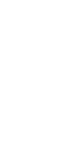 Department Costs$9,612,925Fire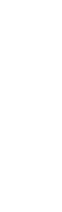 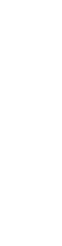 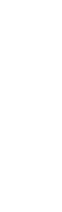 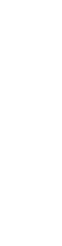 $2,578,238Ambulance/EMS$7,034,687City Availability$6,244,899City Demand$707,657Out of City Cost$82,131KEY ASSUMPTIONSThe first step in determining the cost of service analyzed the 2015 General Fund and Ambulance Fund budgets to determine the total costs of providing fire and EMS/ambulance services. To establish costs for these categories, the following sections discuss the assumptions and allocationfactors that were used to allocate costs between fire and ambulance services and between availability and demand for In City and Out of City services.Labor CostsThe City budgets for fire and suppression personnel costs in the General Fund and paramedic personnel costs in the Ambulance Fund. Total combined personnel costs were provided by City staff for each full-time position. The staff costs were allocated between fire and E MS based on the time spent responding to fire and EMS emergency calls. Based on the calculations and assumptions described below, 16% of the labor costs were allocated to fire and 84% to EMS.The time spent on fire and EMS calls was calculated by estimatin g the total time spent on calls and stand-by time for each activity.	The City provided time data for each engine, medic unit, or apparatus that responded to emergency calls in 2014. Under the assumption that two people are on each engine and medic unit, the total time they are out on call and are unavailable to respond to another call for service is calculated as demand time.	The remaining time is considered as stand-by or availability time, which represents the time staff is waiting and available to respond to a call for either fire or ambulance/EMS services. Any time that a firefighter, paramedic, or battalion chief is not responding to a call is considered availability time.	For other programs and resources that were not related to the station staffing, the costs were allocated to either fire or EMS depending on the program’s purpose. For example, all costs related to fire prevention were allocated to fire services.Supplies, Services, and Other Costs	All administration costs were allocated based on the fire and EMS demand time assuming that the costs should be proportionate to the Department’s demand time.	The supplies, services, and other costs under fire suppression, Hazmat, ARF Service, andEmergency Tech Rescue were all allocated to fire.	The supplies and services in the ambulance budget were allocated only to EMS.	The ambulance training and fire training costs were allocated to EMS and fire, respectively.	Facility costs were allocated based on square footage use for fire or ambulance/EMS and common and administrative spaces were split evenly between the two.RevenuesTo allocate and forecast the revenues associated with the City’s ambulance/EMS services, RCW35.21.766 requires that only revenues received through direct billing to the individual user of the ambulance service are allocated to the demand related costs.	All transport fees, mileage fees, non-transport med service fees, and Medicare and Medicaid discounts were used to offset demand cost.	Miscellaneous revenues and the Department of Health Gr ant were allocated to offset availability cost.	Based on the number of Out of City transports, the transport revenues were assumed to be non- resident and were subtracted from the budgeted In City transport revenues. The Co unty Fire District and Contract Ambulance Services revenues were considered Out of City revenue and allocated to Out of City availability. Any positive net revenue from mutual aid transports was added back to the In City transport revenues.AMBULANCE AVAILABILITY AND DEMAND COSTSThe costs listed in the ambulance/EMS category represent the costs of the City for providing ambulance services both inside City limits and outside City limits. Once these ambulance costs were identified, they were then divided between availability and demand costs . According to RCW35.21.766, availability costs are attributable to the basic infrastructure needed to respond to a single call for service and may include dispatch, labor, training, equipment, patient care supplies, andequipment maintenance costs, while demand costs are attributable to the burden placed on theambulance service by individual calls, such as those associated with the frequency of calls or the distance from hospitals.To determine availability and demand costs, the following assumptions and allocation factors were used.	The 2014 ratio of total time spent responding to calls compared to stand-by time for ambulance/EMS calls was used to allocate the personnel costs of responding firefighters and paramedics. This availability demand ratio was f urther split into City and Out of City availability and demand and resulted in 83% City availability, City 7% demand, 9% availability for Out of City, and 1% demand for Out of City.	Administrative EMS costs were all allocated to availability since they do not respond to emergency calls.	Training costs were allocated to availability since they were trained during time not spent responding to EMS calls.Based on the above assumptions, the total ambulance/EMS costs were $7,034,687 representing 73% of the total Department costs. The total City ambulance/EMS costs were 6,952,555. City availability costs were $5,595,483, while City demand costs were $707,657. Out of City availability costs were$649,416, while demand costs were $82,131. Because the Department is responding to Out of City calls usually as mutual aid, the total City costs include all Out of City availability costs, whichincreases the City’s availability total to $6,244,899. The spreadsheets showing how costs were assigned to the availability and demand categories can be found in Appendix A.The City currently has contracts and receives payment from North Franklin County Hospital and Walla Walla #5 for their EMS services. Exhibit 5 displays the proportion of Out of City costs per jurisdiction based on percentage of incidents the City transported. The transport revenues displayed were calculated based on the proportion of transports in each jurisdiction and the overall average reimbursement per call ($393).Exhibit 52015 Estimated Out of City Cost of ServiceNorth Franklin County Hospital currently pays $600 for assistance from the City, but has a combined availability and demand cost of $85,551. Walla Walla #5 is paying for more than their demand costs, but is still not fully recovering their total cost of service.The average cost per Out of City transport is $1,746 for North Franklin County Hospital and Walla Walla #5. The combined In City and Out of City availability costs are $6,244,899 and the In City demand costs are $707,657. Based on the customer class incident data of 3,579 incidents in 2014, the average In City availability and demand cost per incident is shown in Exhibit 6. The per incident cost within the City is slightly higher because the Out of City availability costs are includ ed in the costs. The average cost per incident for In City incidents is $1,943, and currently, the average transport fee and utility rate revenue only support $952 of the cost. This is about a 49% cost recovery per incident.Exhibit 62015 Average In City Cost per Incident$2,500$2,000$1,943	$1,943Demand$1,500$1,000$500$-Availability$1,745General Fund andOther Revenue$991Rate Revenue$559AverageTransport Fee$393In City Cost	Revenue SourcesCHAPTER III: RATE ANALYSISOnce the availability and demand costs were identified, the next step was to determine the availability and demand rates. RCW 35.21.766 establishes the following rate policies.	Availability costs must be uniformly applied across user classifications,	Demand costs must be based on each user classification’s burden on the utility,	The costs for exemptions or reductions are a general expense of the utility and are designated as an availability cost to be spread uniformly across the utility user classifications,	Medicaid eligible persons who reside in a nursing home, boarding home or adult family home, or who receive in-home services are exempt, and	Designated classes consistent with Article VIII, section 7 of the s tate Constitution may be exempt from or have reduced rates.CUSTOMER CLASSESTo determine the rates, the total number of customers in the City also had to be identified. FCS GROUP first worked with the City to identify the various classes that the City uses to classify its current ambulance utility customers. Next, the City provided the total number of existing ambulance accounts and billing units per account classified by single family, multi-family, commercial/business, nursing homes, public, and miscellaneous. It should be noted that not all the nursing/care facilities were included in the City’s existing account data. The City determined to treat each nursing home as one billing unit and keep them listed in their current billing category.Exhibit 7 shows the customer classes and the corresponding number of accounts. Since the nursing homes are billed as a single unit rather than by individual customers, we are assuming no Medicaid accounts.Exhibit 7Number of Billing Units by Customer ClassIn addition to the number of billing units, the number of City EMS responses by customer class was provided by the City for 2014. Exhibit 8 shows a breakdown of the 3,579 City EMS responses based on the customer class incident data. The Medicaid calls were estimated from the total nursing home calls based on the percentage of Medicaid billing units in those facilities.Exhibit 8Number of Responses by Customer ClassAVAILABILITY AND DEMAND COSTSThe law requires that revenues such as ambulance charges and gran ts be subtracted from the revenue needed for the ambulance utility. The 2015 budget included ambulance transport fee revenues as well as fees for non-transport medical service, Medicare and Medicaid discounts, a state grant, and miscellaneous revenues. To calculate the cost that can be recovered from rates, these revenues were subtracted from the availability and demand costs as identified and discussed above in Chapter II.Because the Out of City responses are for mutual aid and not a result of contracts f or services, the$649,416 calculated for Out of City availability costs is absorbed by the City. This assumption results in Out of City revenues being larger than Out of City demand costs by $137,633. Theseadditional revenues are used to help offset the C ity’s availability costs. Because the transport fee revenue was greater than the City’s $707,657 in demand costs, there are no demand related costs andthe remaining net costs of $5,790,137 are all availability costs. Exhibit 9 shows the details of this calculation.Exhibit 9Adjusted 2015 Availability and Demand CostsBased on the net ambulance utility costs of $5,790,137 and 22,840 regular billing units, the ambulance rate per unit is $253.51 a year, or $21.13 a month as shown below in Exhibit 10. This represents a 173% increase over the current rate of $93.00 a year, or $7.75 a month.Exhibit 10Monthly Ambulance Utility Rate ComparisonRATE COMPARISONSThe City’s current rate structure requires a contribution from the General Fund to support the ambulance cost of service. The rates calculated in Exhibit 10 are based on full cost recovery, meaning the ambulance utility rates along with transportation revenues will recover the total EMScost of service without support from the General Fund. Because the rates significantly increase based on the cost of service analysis, the City has proposed a 2016 increase that is less than full costrecovery. Exhibit 11 presents the proposed rate increase for 2016 with the corresponding GeneralFund contribution and savings in comparison to the current budget and the combined 2016 budget.Exhibit 11Ambulance Rate Comparisons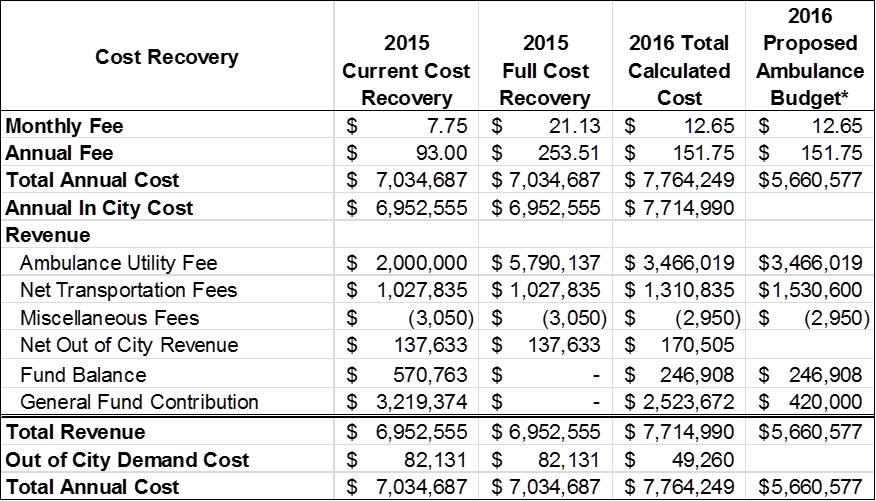 *Represents proposed 2016 Ambulance Fund budgetIn the 2015 budget, expected revenue was $3,244,550 in the Ambulance Fund. This is $570,763 lower than the budgeted expenses of $3,815,313 suggesting support from Ambulance Fund’s fundbalance. The 2016 proposed rate indicates that even with the increase in EMS costs in the 2016 budget, there will be a General Fund savings of $695,702 compared to the current budget. With a rate of $12.65 per month, 33% of total EMS costs will still be subsidized by the General Fund as an interfund contribution to the Ambulance Fund and as part of the General Fund Fire budget.RATE AND ACCOUNT IMPLEMENTATION ISSUESDuring our review of the account classifications and discussions with the City and Department staff, there were a number of issues that the City might want to address concerning equity in how the monthly rate is charged. These issues include the following:	According to the City, it currently exempts nursing homes from paying the monthly ambulance rate because the City says that it has exempted both Medicare and Medicaid patients. RCW35.721.766 only provides for an exemption for persons who are Medicaid eligible and who residein a nursing facility, assisted living facility, adult family home, or receive in -home services. The legislation does not exempt Medicare patients. Because nursing homes, assisted living, and other types of care facilities generally have a high number of calls relative to the number of people served, the City might not want to exempt all such facilities from the monthly fee . In some cities, the rate is charged for each non-Medicaid patient or client. The City should review whether such an exemption is still warranted, and if not, the City’s municipal c ode and its definitions should be reviewed to determine whether any changes should be made to the code.	Another issue that is often discussed is how commercial, industrial, and other businesses and properties should pay and whether how the rate charged is equitable. Some considerations include the following:	Should a large business pay the same as a small business and a single family residence and should a property owner with several businesses on a property (e.g. a strip mall) pay the same as a property with one business on the property?	Should hotels and motels pay a single monthly fee like businesses or should they pay the monthly rate on per unit basis?	The City already makes a distinction for multi-family residences and counts each multi- family unit as a separate billing unit.Some cities have addressed these issues by charging the rate on per business basis using their business license data to help identify the businesses. Another city charges businesses based on the number of equivalent residential units which is calculated by dividing the number of employees by the average household size in the city. In a city with many hotels, the number of billing units for hotels is based on the average number of units occupied in the previous year.Any change in how the City addresses these issues can increase the number of billing units, and as a result, the rate can be lowered because the costs are spread across more billing units. T hese changes, however, primarily affect rates paid by businesses.CHAPTER IV: FIVE YEAR FORECASTAs part of this study, the City wanted to identify the impacts of adding an engine company and responding to an increased number of EMS incidents over the next five years. City staff provided projected incidents for 2019 as well as the costs and response data associated with adding an engine company at Station 84. Using 2015 as the base year, the expected costs and revenues of providing ambulance/EMS services for 2016-2019 were forecasted. The following assumptions were made to create the forecast:	City incident growth is evenly spread over the next five years .	Out of City incidents will stay constant over the next five years.	Using the most recent forecast from the Washington State Economic and Revenue Forecast Council, personnel costs will inflate according to the Seattle Non -farm Annual Wage Index by an average of 3.7%.	All other costs will inflate by an average of 2.0% based on the Seattle CPI forecast from theWashington State Economic and Revenue Forecast Council .	Two customer account growth rate scenarios were analyzed:	Under the OFM Growth Rate scenario, single family and multi -family accounts will grow at the average housing growth over the past five years for Franklin County as determined by the Office of Financial Management (April 2015). Single family will grow at 3.1% and multi - family at 2.4%.	Under the 1% Growth Rate scenario used in the City’s utility rate study, both single family and multi-family accounts will grow at only 1% per year.	All Out of City transport revenues are considered Non -Resident, and are calculated using the average reimbursement per call ($393).	Projected In City transport revenues are calculated assuming 27% of transports are Medicaid.	The City will pay for all Out of City availability costs .	Availability and demand costs across jurisdictions are based on their perc entage of transports: Kennewick-40%, North County-12%, Richland-15%, and Other-33%.	The additional engine company at Station 84 is planned for in 2017 with a staffing complement of three captains, three firefighters and three paramedics. The City has forecasted that this additional engine company would respond to 19% of the existing incidents.	Under HB 2007 legislation, it is assumed that starting the last quarter of 2016 Medicaid reimbursements are going to increase from $168 to the same payment amount as Medicare ($431).	The collection percentage for new accounts will be equivalent to the current 95% collection rate. Given the actual EMS and fire incident numbers for 2014, projected 2015 and 2016 incidentnumbers, and projected incident growth for 2019, the growth was evenly spread over t he forecasted years. Exhibit 12 presents the Fire Department’s estimated number of incidents for each year.6000500040004,7253,715Exhibit 12Projected Incident Growth5,523	5,651	5,778	5,9065,1144,404	4,484	4,564	4,6444,0403000200010001,010	1,074	1,119	1,167	1,214	1,26202014	2015	2016	2017	2018	2019EMS	Fire	TotalWith the additional engine company at Station 84, the distribution of incidents per station will be affected. Exhibit 13 shows the distribution of 2014 incidents per station compared to what it might be with the addition of another engine company at Station 84. The majority of Station 84’s responses would be for incidents previously responded to by Station 82.Exhibit 13Redistribution of 2014 Incidents with Station 841,8001,6001,4001,2001,00080060040020001,5261,5201,4297751,5601,528692Station 81	Station 82	Station 83	Station 84Before Addition 	After AdditionOf the total EMS incidents, 76% of the incidents are expected to need ambulance transportation each year, and 27% of these transports will be Medicaid customers. Beginning the last quarter of 2016 with an increase in Medicaid payments to $431, transport revenue per year starting in 2017 isexpected to increase by about $250,000. Conversely, the added engine company at Station 84 in 2017 leads to a large increase in costs with the addition of personnel, supplies, and facility costs. Exhibit14 shows these forecasted expenditures and revenues from 2015 through 2019 assuming full cost recovery for ambulance/EMS services. The General Fund is only used to cover fire associated costs.Exhibit 14Projected Expenditures and Revenues Based on Full Cost Recovery$14,000,000$12,000,000$10,000,000$8,000,000$2,578,238   $2,578,238$3,393,846   $3,393,846$3,742,612$3,742,612$3,897,146$3,897,146$4,061,179$4,061,179$6,000,000$4,000,000$7,034,687   $7,034,687$7,781,618   $7,781,618$8,911,507   $9,354,893$9,192,875   $9,652,519$9,495,797$9,970,587$2,000,000$-2015	2016	2017	2018	2019EMS Cost	Fire Cost	Rate & Transport Revenues	General Fund ContributionTo ensure full cost recovery under the assumption that the collection factor for rates is 95%, 5% of the revenues were added back into the total costs as bad debts before the rates were calculated. Therefore, the rate revenues shown above are 5% higher than actually expected assuming 100% payment, but if the City only collects 95% of the ambulance utility fees, it will still achieve full cost recovery.In comparison, the City 2016 budget projects the General Fund contribution to be 7% of the Ambulance Fund. Assuming the City will continue this level of funding, Exhibit 15 displays the forecasted expenditures and revenues with the General Fund partially subsidizing ambulance /EMS services in the Ambulance Fund.Exhibit 15Projected Expenditures and Revenues Based on Proposed General Fund Contribution$14,000,000$12,000,000$10,000,000$8,000,000$2,578,238$3,393,846$2,578,238	$6,198,464$3,742,612$6,976,205$3,897,146$7,220,849$4,061,179$7,483,586$6,000,000$4,000,000$2,000,000$7,034,687$7,034,687$7,781,618$4,977,001$8,911,507	$9,192,875	$9,495,797$6,121,299	$6,328,816	$6,548,180$-2015 	2016 	2017 	2018 	2019EMS Cost 	Fire Cost 	Rate & Transport Revenues 	General Fund ContributionAs previously mentioned, two rate scenarios were used to account for different growth rates. The OFM average housing growth over the past five years was 3.1% for single family and 2.4% for multi - family. A more conservative growth rate of 1% was also considered because it is the assumed growth rate for utilities in the City. With lower customer account growth, the rate per customer will increase annually. With the addition of another engine company, there is a dramatic increase in rates between2016 and 2017. Exhibit 16 displays the forecasted monthly rates under the two growth scenarios with full cost recovery, as well as the forecasted monthly rates assuming the 2016 proposed AmbulanceFund and the General Fund contribution to the Fund.Exhibit 16Comparison of the 2015-2019 Forecasted Monthly Rates Based on Full Cost Recovery and Based on the Proposed 2016 Ambulance Fund Budget$35.00$30.00$25.00$20.00$15.00$21.13$22.21$22.60$26.65$27.61$26.84$28.31$27.06$29.06$10.00$5.00$7.75$-2015	2016	2017	2018	2019OFM Account Growth - Full Cost1% Account Growth - Full Cost1% Account Growth - Ambulance Fund Based on 2016 Proposed BudgetWith the added engine company, the monthly ambulance utility rate based on full cost recovery in2017 increases about $5 per month compared to the calculated 2016 rate and more than $19 per month than the current rate, which means that the annual cost for full cost recovery increases fromthe existing $93 to $266 to $322. In comparison, the proposed 2016 budget rate assumes the GeneralFund will subsidize the Ambulance Fund at a rate of 7% with 1% account growth annually. The forecasted rates are about $10 lower each month. It should be noted that while the General Fund is only subsidizing 7% of the Ambulance Fund under this scenario, it will be subsidizing another$3,233,593 from the Fire General Fund in 2017 to pay for the full EMS cost of service of $9,354,893 with a 95% collection factor. If the City decides to fully recover all costs through the ambulanceutility rates or to partially subsidize the ambulance utility as it currently does, the future forecasted rates and costs might change. With such large increases from the current rate to 2015’s calculatedfull cost recovery rate to 2016’s forecasted rate, the City might experience an increase in thepercentage of non-payments from the current five percent to a higher percentage. If a higher non - payment percentage occurs, the City would have to increase its rates further to offset the higher non - payment rate. However, the City could develop a policy to recover all costs by 2019 or later and reduce the subsidy each year over the next four to five years or it could continue to subsidize a percentage of the costs with General Fund support rather than changing to a full cost recovery policy such as proposed in the 2016 Ambulance Fund budget.APPENDIX A: COST OF SERVICE ANALYSISDETAILS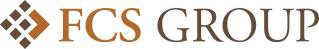 General FundAvailabilityDemandAvailabilityDemandProg 150 - FD Admin 	2015 Budget 	Allocation Method 	Fire 	EMS 	Total 	Availability MethodIn CityIn CityOut of City   Out of City 	TotalWagesWages - Overtime Social Security State RetirementLife Vision Worker Comp I/F Medical Vision Prem I/F Dental PremiumO&M SuppliesClothing UniformsDues Subscription Memberships Train Registration Tuition Lodging Meals Miles Airfare Professional ServicesR&M Service Contracts Vehicle Equip Other Rentals Telephone Cell PagersInternet Web Communications Insurance Premiums & Claims I/F ER ReplacementI/F ER O&M I/F ER FuelFD Admin Budget Total:$      84,560  Allocated  Time$ 	503  Allocated  Time$ 	2,751  Allocated  Time$ 	2,607  Allocated  Time$ 	360  Allocated  Time$      13,338  Allocated  Time$ 	1,252  Allocated  Time$ 	1,000  Allocated  Time$ 	500  Allocated  Time$ 	4,200  Allocated  Time$ 	500  Allocated  Time$ 	1,000  Allocated  Time$ 	884  Allocated  Time$ 	250  Allocated  Time$ 	5,100  Allocated  Time$ 	1,080  Allocated  Time$ 	2,925  Allocated  Time$ 	810  Allocated  Time$ 	1,995  Allocated  Time$ 	2,308  Allocated  Time$ 	985  Allocated  Time$    128,908$      13,510$	80$	440$	417$	58$	2,131$	200$	160$	80$	671$	80$	160$	141$	40$	815$	173$	467$	129$	319$	369$	157$	-$     20,596$      71,050$	423$	2,311$	2,190$	302$      11,207$	1,052$	840$	420$	3,529$	420$	840$	743$	210$	4,285$	907$	2,458$	681$	1,676$	1,939$	828-$   108,312$      84,560  All to Availability$	503  All to Availability$	2,751  All to Availability$	2,607  All to Availability$	360  All to Availability$      13,338  All to Availability$	1,252  All to Availability$	1,000  All to Availability$	500  All to Availability$	4,200  All to Availability$	500  All to Availability$	1,000  All to Availability$	884  All to Availability$	250  All to Availability$	5,100  All to Availability$	1,080  All to Availability$	2,925  All to Availability$	810  All to Availability$	1,995  All to Availability$	2,308  All to Availability$	985  All to Availability$   128,908$	63,661    $$	379    $$	2,071    $$	1,963    $$	271    $$	10,042    $$	943    $$	753    $$	376    $$	3,162    $$	376    $$	753    $$	666    $$	188    $$	3,840    $$	813    $$	2,202    $$	610    $$	1,502    $$	1,738    $$	742    $$ 	97,048    $-    $       7,389    $-    $	44    $-    $	240    $-    $	228    $-    $	31    $-    $       1,165    $-    $	109    $-    $	87    $-    $	44    $-    $	367    $-    $	44    $-    $	87    $-    $	77    $-    $	22    $-    $	446    $-    $	94    $-    $	256    $-    $	71    $-    $	174    $-    $	202    $-    $	86    $-    $   11,264    $-    $      71,050-    $	423-    $	2,311-    $	2,190-    $	302-    $      11,207-    $	1,052-    $	840-    $	420-    $	3,529-    $	420-    $	840-    $	743-    $	210-    $	4,285-    $	907-    $	2,458-    $	681-    $	1,676-    $	1,939-    $	828-    $   108,312AvailabilityDemandAvailabilityDemandProg 151 - Suppression 	2015 Budget 	Allocation Method 	Fire 	EMS 	Total 	Availability MethodIn CityIn CityOut of City   Out of City 	TotalWages$ 2,581,830   Allocated  Time$    412,506$ 2,169,324$ 2,581,830  Availability Demand Ratio   $1,793,689$ 150,044$  208,177    $17,414$ 2,169,324Wages - Overtime$    219,638  Allocated  Time$      35,092    $184,546    $219,638  Availability Demand Ratio   $152,590$  12,764    $17,710    $1,481    $184,546Holiday Pay Call Out Pay Upgrade pay$    149,892  Allocated  Time$ 	7,200  Allocated  Time$ 	6,200  Allocated  Time$      23,949    $$	1,150    $$	991    $125,943    $6,050    $5,209    $149,892  Availability Demand Ratio   $7,200  Availability Demand Ratio   $6,200  Availability Demand Ratio   $104,135    $5,002    $4,307    $8,711    $418    $360    $12,086    $581    $500    $1,011    $49    $42    $125,9436,0505,209Reimb Wages Jury Duty L&I 	Allocated  Time$	-    $	-    $	-$	-    $	-    $	-    $-    $	-Social SecurityState RetirementLife Vision Worker Comp$      41,452  Allocated  Time$    167,687  Allocated  Time$      95,208  Allocated  Time$	6,623    $$      26,792    $$      15,212    $34,829    $140,895    $79,996    $41,452  Availability Demand Ratio   $167,687  Availability Demand Ratio   $95,208  Availability Demand Ratio   $28,798    $116,498    $66,144    $2,409    $9,745    $5,533    $3,342    $13,521    $7,677    $280    $1,131    $642    $34,829140,89579,996I/F Medical Vision Prem$    546,832  Allocated  Time$      87,369    $459,463    $546,832  Availability Demand Ratio   $379,904$  31,779    $44,092    $3,688    $459,463I/F Dental Premium O&M Supplies Clothing UniformsStruct Personal Protect Equip Ballistics Person Protect Equip Wildland Protect ClothingTools Equip Furn <$5,000City Mgr Discretionary ItemsLaundryLaundry Person Protection Medical Services Professional ServicesOther Contract Services R&M Service Contracts Telephone Cell PagersInternet Web CommunicationsInsurance Premiums & Claims$      43,336  Allocated  Time$      12,950  All to Fire$      21,744  All to Fire$      25,866  All to Fire$ 	3,928  All to Fire$ 	4,378  All to Fire$      30,529  All to Fire$      30,000  All to Fire$      10,000  All to Fire$      10,000  All to Fire$ 	7,500  All to Fire$ 	7,350  All to Fire$      13,680  All to Fire$      16,550  All to Fire$ 	6,570  All to Fire$ 	2,700  All to Fire$      24,505  All to Fire$	6,924    $$      12,950    $$      21,744    $$      25,866    $$	3,928    $$	4,378    $$      30,529    $$      30,000    $$      10,000    $$      10,000    $$	7,500    $$	7,350    $$      13,680    $$      16,550    $$	6,570    $$	2,700    $$      24,505    $36,412    $-    $-    $-    $-    $-    $-    $-    $-    $-    $-    $-    $-    $-    $-    $-    $-    $43,336  Availability Demand Ratio   $12,950	$21,744	$25,866	$3,928	$4,378	$30,529	$30,000	$10,000	$10,000	$7,500	$7,350	$13,680	$16,550	$6,570	$2,700	$24,505	$30,107    $-    $-    $-    $-    $-    $-    $-    $-    $-    $-    $-    $-    $-    $-    $-    $-    $2,518    $-    $-    $-    $-    $-    $-    $-    $-    $-    $-    $-    $-    $-    $-    $-    $-    $3,494    $-    $-    $-    $-    $-    $-    $-    $-    $-    $-    $-    $-    $-    $-    $-    $-    $292    $-    $-    $-    $-    $-    $-    $-    $-    $-    $-    $-    $-    $-    $-    $-    $-    $36,412----------------I/F ER Replacement$    239,440  Allocated  Time - Engines$      71,577    $167,863    $239,440  Availability Demand Ratio   $138,796$  11,610    $16,109    $1,348    $167,863I/F ER O&M I/F ER FuelWages - Battalion Chief$    121,861  Allocated  Time - Engines 	$$      33,720  Allocated  Time - Engines 	$$    391,440  Allocated  Time - Battalion  Chief     $36,429    $10,080    $251,588    $85,432    $23,640    $139,852    $121,861  Availability Demand Ratio   $33,720  Availability Demand Ratio   $391,440  Availability Demand Ratio   $70,639    $19,546    $115,636    $5,909    $1,635    $9,673    $8,198    $2,269    $13,421    $686    $190    $1,123    $85,43223,640139,852-	-Suppression Budget Total:$ 4,873,986$ 1,214,531$ 3,659,455$ 4,873,986$  3,025,792$253,111$ 351,176    $29,376$ 3,659,455AvailabilityDemandAvailabilityDemandProg 153 - Fire Prev/Investig 	2015 Budget 	Allocation Method 	Fire 	EMS 	Total 	Availability MethodIn CityIn CityOut of City   Out of City 	TotalWagesWages - OvertimeSocial SecurityLife Vision Worker Comp Forms Stationary Bus Cards O&M SuppliesTrain Registration Tuition Lodging Meals Miles Airfare AdvertisingInsurance Premiums & ClaimsFire Prev/Investig Budget Total:$      18,720  All to Fire$ 	6,002  All to Fire$ 	1,891  All to Fire$ 	86  All to Fire$ 	200  All to Fire$ 	500  All to Fire$ 	3,750  All to Fire$ 	3,000  All to Fire$ 	1,800  All to Fire$ 	135  All to Fire$      36,084$      18,720    $$	6,002    $$	1,891    $$	86    $$	200    $$	500    $$	3,750    $$	3,000    $$	1,800    $$	135    $$	-    $$     36,084    $-    $      18,720-    $	6,002-    $	1,891-    $	86-    $	200-    $	500-    $	3,750-    $	3,000-    $	1,800-    $	135--    $     36,084$	-    $	-    $	-    $$	-    $	-    $	-    $$	-    $	-    $	-    $$	-    $	-    $	-    $$	-    $	-    $	-    $$	-    $	-    $	-    $$	-    $	-    $	-    $$	-    $	-    $	-    $$	-    $	-    $	-    $$	-    $	-    $	-    $$ 	-    $ 	-    $ 	-    $-    $	--    $	--    $	--    $	--    $	--    $	--    $	--    $	--    $	--    $	--    $ 	-AvailabilityDemandAvailabilityDemandProg 155 - FD Train EE 	2015 Budget 	Allocation Method 	Fire 	EMS 	Total 	Availability MethodIn CityIn CityOut of City   Out of City 	TotalWagesWages - Overtime Call Out Pay Social Security State RetirementLife Vision Worker Comp I/F Medical Vision Prem I/F Dental PremiumO&M SuppliesGrant & Other Reimb ItemsClothing UniformsTools Equip Furn <$5,000Train Registration Tuition Lodging Meals Miles Airfare Professional ServicesR&M Service ContractsFacility RentalsInsurance Premiums & ClaimsI/F ER ReplacementI/F ER O&M I/F ER FuelFD Train EE Budget Total:$    104,214  All to Fire$      30,994  All to Fire$ 	360  All to Fire$ 	1,961  All to Fire$ 	7,090  All to Fire$ 	3,012  All to Fire$      15,848  All to Fire$ 	1,256  All to Fire$ 	2,140  All to Fire$ 	9,788  All to Fire$ 	800  All to Fire$ 	5,725  All to Fire$      20,875  All to Fire$      10,000  All to Fire$ 	3,000  All to Fire$ 	1,400  All to Fire$ 	5,200  All to Fire$ 	740  All to Fire$ 	1,910  All to Fire$ 	5,478  All to Fire$ 	1,680  All to Fire$    233,471$    104,214    $$      30,994    $$	360    $$	1,961    $$	7,090    $$	3,012    $$      15,848    $$	1,256    $$	2,140    $$	9,788    $$	800    $$	5,725    $$      20,875    $$      10,000    $$	3,000    $$	1,400    $$	5,200    $$	740    $$	1,910    $$	5,478    $$	1,680    $$	-    $$   233,471    $-    $    104,214-    $      30,994-    $	360-    $	1,961-    $	7,090-    $	3,012-    $      15,848-    $	1,256-    $	2,140-    $	9,788-    $	800-    $	5,725-    $      20,875-    $      10,000-    $	3,000-    $	1,400-    $	5,200-    $	740-    $	1,910-    $	5,478-    $	1,680--    $   233,471$	-    $	-    $	-    $$	-    $	-    $	-    $$	-    $	-    $	-    $$	-    $	-    $	-    $$	-    $	-    $	-    $$	-    $	-    $	-    $$	-    $	-    $	-    $$	-    $	-    $	-    $$	-    $	-    $	-    $$	-    $	-    $	-    $$	-    $	-    $	-    $$	-    $	-    $	-    $$	-    $	-    $	-    $$	-    $	-    $	-    $$	-    $	-    $	-    $$	-    $	-    $	-    $$	-    $	-    $	-    $$	-    $	-    $	-    $$	-    $	-    $	-    $$	-    $	-    $	-    $$	-    $	-    $	-    $$ 	-    $ 	-    $ 	-    $-    $	--    $	--    $	--    $	--    $	--    $	--    $	--    $	--    $	--    $	--    $	--    $	--    $	--    $	--    $	--    $	--    $	--    $	--    $	--    $	--    $	--    $ 	-AvailabilityDemandAvailabilityDemandProg 156 - FD Facilities 	2015 Budget 	Allocation Method 	Fire 	EMS 	Total 	Availability MethodIn CityIn CityOut of City   Out of City 	TotalOffice Janitorial SuppliesO&M SuppliesTools Equip Furn <$5,000LaundryProfessional Services R&M Service Contracts R&M Other Services Water (City - Non Tax) ElectricityNatural GasGarbage Waste Disposal Insurance Premiums & Claims I/F Facilities ServicesFD Facilities Budget Total:$ 	2,000  Square  Feet$ 	4,175  Square  Feet$ 	6,700  Square  Feet$ 	7,500  Square  Feet$      16,000  Square  Feet$ 	6,000  Square  Feet$      26,642  Square  Feet$ 	2,750  Square  Feet$      16,000  Square  Feet$ 	7,000  Square  Feet$ 	4,000  Square  Feet$ 	7,000  Square  Feet$ 	5,640  Square  Feet$    111,407$	1,194    $$	2,493    $$	4,001    $$	4,479    $$	9,554    $$	3,583    $$      15,909    $$	1,642    $$	9,554    $$	4,180    $$	2,389    $$	4,180    $$	3,368    $$	-    $$     66,525    $8061,6822,6993,0216,4462,41710,7331,1086,4462,8201,6112,8202,272-44,882$	2,000  All to Availability$	4,175  All to Availability$	6,700  All to Availability$	7,500  All to Availability$      16,000  All to Availability$	6,000  All to Availability$      26,642  All to Availability$	2,750  All to Availability$      16,000  All to Availability$	7,000  All to Availability$	4,000  All to Availability$	7,000  All to Availability$	5,640  All to Availability$   111,407$	722    $$	1,507    $$	2,419    $$	2,707    $$	5,776    $$	2,166    $$	9,617    $$	993    $$	5,776    $$	2,527    $$	1,444    $$	2,527    $$	2,036    $$ 	40,215    $-    $	84    $-    $	175    $-    $	281    $-    $	314    $-    $	670    $-    $	251    $-    $       1,116    $-    $	115    $-    $	670    $-    $	293    $-    $	168    $-    $	293    $-    $	236    $-    $     4,667    $-    $	806-    $	1,682-    $	2,699-    $	3,021-    $	6,446-    $	2,417-    $      10,733-    $	1,108-    $	6,446-    $	2,820-    $	1,611-    $	2,820-    $	2,272-    $     44,882AvailabilityDemandAvailabilityDemandProg 157 - Hazmat 	2015 Budget 	Allocation Method 	Fire 	EMS 	Total 	Availability MethodIn CityIn CityOut of City   Out of City 	TotalWages - Overtime Social Security State RetirementLife Vision Worker Comp I/F Medical Vision Prem I/F Dental PremiumO&M SuppliesTrain Registration Tuition Lodging Meals Miles Airfare Organizational Services Insurance Premiums & ClaimsHazmat Budget Total:$ 	8,228  All to Fire$ 	119  All to Fire$ 	431  All to Fire$ 	240  All to Fire$ 	1,262  All to Fire$ 	100  All to Fire$ 	2,500  All to Fire$ 	1,600  All to Fire$ 	1,000  All to Fire$ 	5,250  All to Fire$ 	110  All to Fire$      20,840$	8,228    $$	119    $$	431    $$	240    $$	1,262    $$	100    $$	2,500    $$	1,600    $$	1,000    $$	5,250    $$	110    $$	-    $$     20,840    $-    $	8,228-    $	119-    $	431-    $	240-    $	1,262-    $	100-    $	2,500-    $	1,600-    $	1,000-    $	5,250-    $	110--    $     20,840$	-    $	-    $	-    $$	-    $	-    $	-    $$	-    $	-    $	-    $$	-    $	-    $	-    $$	-    $	-    $	-    $$	-    $	-    $	-    $$	-    $	-    $	-    $$	-    $	-    $	-    $$	-    $	-    $	-    $$	-    $	-    $	-    $$	-    $	-    $	-    $$ 	-    $ 	-    $ 	-    $-    $	--    $	--    $	--    $	--    $	--    $	--    $	--    $	--    $	--    $	--    $	--    $ 	-AvailabilityDemandAvailabilityDemandProg 158 - Emerg Tech Rescue 	2015 Budget 	Allocation Method 	Fire 	EMS 	Total 	Availability MethodIn CityIn CityOut of City   Out of City 	TotalWages - Overtime Social Security State RetirementLife Vision Worker Comp I/F Medical Vision Prem I/F Dental PremiumO&M SuppliesTools Equip Furn <$5,000Train Registration Tuition Lodging Meals Miles Airfare Insurance Premiums & ClaimsEmerg Tech Rescue Budget Total:$      13,487  All to Fire$ 	196  All to Fire$ 	705  All to Fire$ 	405  All to Fire$ 	2,130  All to Fire$ 	169  All to Fire$ 	500  All to Fire$ 	9,300  All to Fire$ 	2,000  All to Fire$ 	1,000  All to Fire$ 	95  All to Fire$      29,987$      13,487    $$	196    $$	705    $$	405    $$	2,130    $$	169    $$	500    $$	9,300    $$	2,000    $$	1,000    $$	95    $$	-    $$     29,987    $-    $      13,487-    $	196-    $	705-    $	405-    $	2,130-    $	169-    $	500-    $	9,300-    $	2,000-    $	1,000-    $	95--    $     29,987$	-    $	-    $	-    $$	-    $	-    $	-    $$	-    $	-    $	-    $$	-    $	-    $	-    $$	-    $	-    $	-    $$	-    $	-    $	-    $$	-    $	-    $	-    $$	-    $	-    $	-    $$	-    $	-    $	-    $$	-    $	-    $	-    $$	-    $	-    $	-    $$ 	-    $ 	-    $ 	-    $-    $	--    $	--    $	--    $	--    $	--    $	--    $	--    $	--    $	--    $	--    $	--    $ 	-AvailabilityDemandAvailabilityDemandProg 159 - ARF Service 	2015 Budget 	Allocation Method 	Fire 	EMS 	Total 	Availability MethodIn CityIn CityOut of City   Out of City 	TotalClothing UniformsStruct Personal Protect EquipTools Equip Furn <$5,000Laundry Person Protection Miscellaneous Services Telephone Cell PagersARF Service Budget Total:$ 	3,750  All to Fire$      10,650  All to Fire$ 	250  All to Fire$ 	1,050  All to Fire$ 	3,025  All to Fire$ 	600  All to Fire$ 	-$      19,325$	3,750    $$      10,650    $$	250    $$	1,050    $$	3,025    $$	600    $$	-    $$     19,325    $-    $	3,750-    $      10,650-    $	250-    $	1,050-    $	3,025-    $	600-    $	--    $     19,325$	-    $	-    $	-    $$	-    $	-    $	-    $$	-    $	-    $	-    $$	-    $	-    $	-    $$	-    $	-    $	-    $$	-    $	-    $	-    $$	-    $	-    $	-    $$ 	-    $ 	-    $ 	-    $-    $	--    $	--    $	--    $	--    $	--    $	--    $	--    $ 	-AvailabilityDemandAvailabilityDemandProg 160 - ARF Train 	2015 Budget 	Allocation Method 	Fire 	EMS 	Total 	Availability MethodIn CityIn CityOut of City   Out of City 	TotalWagesWages - OvertimeHoliday Pay Social Security State RetirementLife Vision Worker Comp I/F Medical Vision Prem I/F Dental PremiumO&M SuppliesDues Subscription Memberships Train Registration Tuition Lodging Meals Miles Airfare Insurance Premiums & ClaimsARF Train Budget Total:$    204,360  All to Fire$      10,661  All to Fire$      10,374  All to Fire$ 	3,269  All to Fire$      11,247  All to Fire$ 	8,877  All to Fire$      49,449  All to Fire$ 	3,886  All to Fire$ 	800  All to Fire$ 	200  All to Fire$      29,400  All to Fire$ 	3,500  All to Fire$ 	60  All to Fire$    336,083$    204,360    $$      10,661    $$      10,374    $$	3,269    $$      11,247    $$	8,877    $$      49,449    $$	3,886    $$	800    $$	200    $$      29,400    $$	3,500    $$	60    $$	-    $$   336,083    $-    $    204,360-    $      10,661-    $      10,374-    $	3,269-    $      11,247-    $	8,877-    $      49,449-    $	3,886-    $	800-    $	200-    $      29,400-    $	3,500-    $	60--    $   336,083$	-    $	-    $	-    $$	-    $	-    $	-    $$	-    $	-    $	-    $$	-    $	-    $	-    $$	-    $	-    $	-    $$	-    $	-    $	-    $$	-    $	-    $	-    $$	-    $	-    $	-    $$	-    $	-    $	-    $$	-    $	-    $	-    $$	-    $	-    $	-    $$	-    $	-    $	-    $$	-    $	-    $	-    $$ 	-    $ 	-    $ 	-    $-    $	--    $	--    $	--    $	--    $	--    $	--    $	--    $	--    $	--    $	--    $	--    $	--    $	--    $ 	-AvailabilityDemandAvailabilityDemandProg 620 - Capital Fire/Ambulance 	2015 Budget 	Allocation Method 	Fire 	EMS 	Total 	Availability MethodIn CityIn CityOut of City   Out of City 	TotalOther Mach Equip > $5,000Capital Fire/ Ambulance Budget Total:$ 	7,521  Allocated  Time$ 	7,521$	1,202    $$	-    $$ 	1,202    $6,319    $-6,319    $7,521  Availability Demand Ratio   $7,521 	$5,225    $5,225    $437    $437    $606    $606    $51    $51    $6,3196,319General Fund Budget Grand Total$ 5,797,612$ 1,978,643$ 3,818,969$ 5,797,612$  3,168,281$253,548$ 367,713    $29,427$ 3,818,969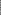 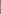 Expense CategoryGeneral FundAmbulance FundTotalPersonnel$4877,115$2,386,975$7,264,090Supplies & Services$912,976$1,388,338$2,301,314Capital$7,521$40,000$47,521Total$5,797,612$3,815,313$9,612,925KennewickNorth CountyRichlandOtherWalla Walla #5TotalCosts per Jurisdiction$	291,571$	85,551$	111,740$   195,545$	47,140$ 731,547Availability Cost$	258,836$	75,946$	99,195$    173,591$	41,848$ 649,416Demand Cost$	32,735$	9,605$	12,545$	21,954$	5,292$   82,131Revenue per JurisdictionWhat they paid60025,00025,600Transport revenues77,38822,70729,65851,90112,512194,165Net Cost of Service$	214,183$	62,244$	82,082$    143,644$	9,628$ 511,782Average Cost per Transport$	1,746$	1,746Transports Per JurisdictionKennewickNorth CountyRichlandOtherWalla Walla #5Total# in 2014167	49	64	112	27167	49	64	112	27167	49	64	112	27167	49	64	112	27167	49	64	112	27419Percentage40%12%15%27%6%100%Customer ClassRegularPercent of BillingUnitsMedicaidPercent of Medicaid Billing UnitsTotal BillingUnitsPercent of Total Billing UnitsSingle Family15,79369%0%15,79369%Multi-Family5,76825%0%5,76825%Commercial/Business1,2115%0%1,2115%Public680.3%0%680%Total22,840100%-0%22,840100%Customer ClassPasco RegularCallsPercentage ofRegular CallsPasco MedicaidCallsPercentage ofMedicaid CallsTotalPercentage ofTotal CallsSingle Family136239%0%1,36238%Multi-Family81524%0%81523%Commercial/Business57717%0%57716%Nursing Homes1093%114100%2236%Public54116%0%54115%Miscellaneous612%0%612%Total3,465100%114100%3,579100%Ambulance Utility Revenue RequirementAvailabilityDemandTotalAnnual In City Cost$ 	6,244,899$ 	707,657$ 6,952,555Offsetting RevenuesAvailabilityDemandTotalNonTransport Med Service$ 	25,000$ 	25,000Transport Fee - Resident$ 	1,475,000$ 1,475,000Transport Fee - NonResident$ 	235,333$ 	235,333Mileage Fees$ 	150,502$ 	150,502Medicare Discounts$ 	(395,000)$   (395,000)Medicaid/DSHS Discounts$ 	(463,000)$   (463,000)Net Out of City Revenue$ 	137,633$ 	137,633Misc Amb Discounts$ 	(5,000)$ 	(5,000)AR & Collection Interest$ 	750$ 	750Miscellaneous Revenues$ 	-General Fund Subsidy$ 	-State Grant Dept Health$ 	1,200$ 	1,200Total Revenues$ 	(3,050)$ 	1,165,469$ 1,162,419Adjusted Cost$ 	6,247,949$ 	(457,812)$ 5,790,137Rate Schedule2015Existing2015 Calculated% IncreaseSingle Family$7.75$ 	21.13173%Multi-Family$7.75$ 	21.13173%Commercial/Business$7.75$ 	21.13173%Nursing Homes$7.75$ 	21.13173%Public$7.75$ 	21.13173%Ambulance FundProg 400 - Amb Admin2015 BudgetAllocation MethodFireEMSTotalAvailability MethodAvailability InCityDemand InCityAvailabilityOut of CityDemandOut of CityTotalWages$ 	84,560Allocated Time$	13,510$	71,050$	84,560All to Availability$	63,661$	-$      7,389$	-71,050Wages - Overtime$ 	503Allocated Time$	80$	423$	503All to Availability$	379$	-$	44$	-423Social Security$ 	2,751Allocated Time$	440$	2,311$	2,751All to Availability$	2,071$	-$	240$	-2,311State Retirement$ 	2,606Allocated Time$	416$	2,190$	2,606All to Availability$	1,962$	-$	228$	-2,190Life Vision Worker Comp$ 	360Allocated Time$	58$	302$	360All to Availability$	271$	-$	31$	-302I/F Medical Vision Prem$ 	13,336Allocated Time$	2,131$	11,205$	13,336All to Availability$	10,040$	-$      1,165$	-11,205I/F Dental Premium$ 	1,252Allocated Time$	200$	1,052$	1,252All to Availability$	943$	-$	109$	-1,052O&M Supplies$ 	1,500Allocated Time$	240$	1,260$	1,500All to Availability$	1,129$	-$	131$	-1,260Clothing Uniforms$ 	500Allocated Time$	80$	420$	500All to Availability$	376$	-$	44$	-420Dues Subscription Memberships$ 	625Allocated Time$	100$	525$	625All to Availability$	471$	-$	55$	-525Train Registration Tuition$ 	1,000Allocated Time$	160$	840$	1,000All to Availability$	753$	-$	87$	-840Lodging Meals Miles Airfare$ 	1,500Allocated Time$	240$	1,260$	1,500All to Availability$	1,129$	-$	131$	-1,260Professional Services$ 	250Allocated Time$	40$	210$	250All to Availability$	188$	-$	22$	-210Vehicle Equip Other Rentals$ 	3,000Allocated Time$	479$	2,521$	3,000All to Availability$	2,259$	-$	262$	-2,521Telephone Cell Pagers$ 	2,160Allocated Time$	345$	1,815$	2,160All to Availability$	1,626$	-$	189$	-1,815Internet Web Communications$ 	2,925Allocated Time$	467$	2,458$	2,925All to Availability$	2,202$	-$	256$	-2,458Insurance Premiums & Claims$ 	530Allocated Time$	85$	445$	530All to Availability$	399$	-$	46$	-445I/F ER Replacement$ 	5,715Allocated Time$	913$	4,802$	5,715All to Availability$	4,303$	-$	499$	-4,802I/F ER O&M$ 	2,607Allocated Time$	417$	2,190$	2,607All to Availability$	1,963$	-$	228$	-2,190I/F ER Fuel$ 	1,880Allocated Time$	300$	1,580$	1,880All to Availability$	1,415$	-$	164$	-1,580$	-$	-Amb Admin Budget Total:$     129,560$ 	20,700$     108,860$    129,560$ 	97,539$ 	-$   11,320$ 	-$    108,860Prog 402 Ambulance Services2015 BudgetAllocation MethodFireEMSTotalAvailability MethodAvailability InCityDemand InCityAvailabilityOut of CityDemandOut of CityTotalWages$  1,441,541Allocated Time$      230,319$   1,211,222$  1,441,541Availability Demand Ratio$   1,001,490$    83,776$  116,234$      9,7231,211,222Wages - Overtime$     155,474Allocated Time$	24,841$      130,633$     155,474Availability Demand Ratio$      108,013$      9,035$    12,536$      1,049130,633Holiday Pay$ 	73,823Allocated Time$	11,795$	62,028$	73,823Availability Demand Ratio$	51,287$      4,290$      5,952$	49862,028Call Out Pay$ 	2,430Allocated Time$	388$	2,042$	2,430Availability Demand Ratio$	1,688$	141$	196$	162,042Upgrade Pay$ 	1,200Allocated Time$	192$	1,008$	1,200Availability Demand Ratio$	834$	70$	97$	81,008Social Security$ 	23,094Allocated Time$	3,690$	19,404$	23,094Availability Demand Ratio$	16,044$      1,342$      1,862$	15619,404State Retirement$ 	85,700Allocated Time$	13,693$	72,007$	85,700Availability Demand Ratio$	59,539$      4,980$      6,910$	57872,007Life Vision Worker Comp$ 	50,680Allocated Time$	8,097$	42,583$	50,680Availability Demand Ratio$	35,209$      2,945$      4,086$	34242,583I/F Medical Vision Prem$     282,090Allocated Time$	45,070$      237,020$     282,090Availability Demand Ratio$      195,978$    16,394$    22,745$      1,903237,020I/F Dental Premium$ 	22,367Allocated Time$	3,574$	18,793$	22,367Availability Demand Ratio$	15,539$      1,300$      1,803$	15118,793O&M Supplies$ 	15,750All To EMS$	-$	15,750$	15,750All to Availability$	14,112$	-$      1,638$	-15,750Medical Supplies$ 	70,000All To EMS$	-$	70,000$	70,000All to Demand$	-$    62,721$	-$      7,27970,000Grant & Other Reimb Items$ 	1,400Allocated Time$	224$	1,176$	1,400All to Availability$	1,054$	-$	122$	-1,176Clothing Uniforms$ 	13,519Allocated Time$	2,160$	11,359$	13,519All to Availability$	10,178$	-$      1,181$	-11,359Struct Personal Protect Equip$ 	12,732All to Fire$	12,732$	-$	12,732$	-$	-$	-$	--Ballistics Person Protect Equip$ 	3,928All to Fire$	3,928$	-$	3,928$	-$	-$	-$	--Wildland Protect Clothing$ 	3,688All to Fire$	3,688$	-$	3,688$	-$	-$	-$	--Tools Equip Furn <$5,000$ 	26,620Allocated Time$	4,253$	22,367$	26,620Availability Demand Ratio$	18,494$      1,547$      2,146$	18022,367Laundry$ 	10,000Allocated Time$	1,598$	8,402$	10,000All to Availability$	7,529$	-$	874$	-8,402Laundry Person Protection$ 	7,000Allocated Time$	1,118$	5,882$	7,000All to Availability$	5,270$	-$	612$	-5,882Medical Services$ 	7,500Allocated Time$	1,198$	6,302$	7,500All to Availability$	5,646$	-$	655$	-6,302Organizational Services$ 	54,720Allocated Time$	8,743$	45,977$	54,720All to Availability$	41,196$	-$      4,781$	-45,977Professional Services$ 	5,330Allocated Time$	852$	4,478$	5,330All to Availability$	4,013$	-$	466$	-4,478Other Contract Services$ 	54,720Allocated Time$	8,743$	45,977$	54,720All to Availability$	41,196$	-$      4,781$	-45,977R&M Service Contracts$ 	9,100Allocated Time$	1,454$	7,646$	9,100All to Availability$	6,851$	-$	795$	-7,646R&M Other Services$ 	9,950Allocated Time$	1,590$	8,360$	9,950All to Availability$	7,491$	-$	869$	-8,360Telephone Cell Pagers$ 	2,370Allocated Time$	379$	1,991$	2,370All to Availability$	1,784$	-$	207$	-1,991Internet Web Communications$ 	5,220Allocated Time$	834$	4,386$	5,220All to Availability$	3,930$	-$	456$	-4,386Insurance Premiums & Claims$ 	15,443Allocated Time$	2,467$	12,976$	15,443All to Demand$	-$    11,626$	-$      1,34912,976State Taxes$ 	42,000Allocated Time$	6,710$	35,290$	42,000All to Demand$	-$    31,620$	-$      3,67035,290Bad Debt Expense$     210,000All To EMS$	-$      210,000$     210,000All to Demand$	-$  188,162$	-$    21,838210,000I/F Admin Services$     341,830Allocated Time$	54,615$      287,215$     341,830All to Availability$      257,347$	-$    29,868$	-287,215I/F ER Replacement$     207,240Allocated Time - Ambulance$	20,367$      186,873$     207,240All to Availability$      167,440$	-$    19,433$	-186,873I/F ER O&M$ 	88,429Allocated Time - Ambulance$	8,690$	79,739$	88,429All to Availability$	71,446$	-$      8,292$	-79,739I/F ER Fuel$ 	29,390Allocated Time - Ambulance$	2,888$	26,502$	29,390All to Demand$	-$    23,746$	-$      2,75626,502Tools Equip Furn > $5,000All To EMS$	-$	-$	-All to Availability$	-$	-$	-$	--Wages - Medical Officer$     122,407Allocated Time - Medical Officer$	21,981$      100,426$     122,407Availability Demand Ratio$	83,036$      6,946$      9,637$	806100,426$	-$	-Ambulance Services Budget Total:$  3,508,685$     512,870$  2,995,815$ 3,508,685$  2,233,635$ 450,641$ 259,237$   52,302$ 2,995,815Prog 404 - Amb Training2015 BudgetAllocation MethodFireEMSTotalAvailability MethodAvailability InCityDemand InCityAvailabilityOut of CityDemandOut of CityTotalWages - Overtime$ 	16,528All To EMS$	-$	16,528$	16,528Availability Demand Ratio$	13,666$      1,143$      1,586$	13316,528Social Security$ 	240All To EMS$	-$	240$	240All to Availability$	215$	-$	25$	-240State Retirement$ 	865All To EMS$	-$	865$	865All to Availability$	775$	-$	90$	-865Life Vision Worker Comp$ 	474All To EMS$	-$	474$	474All to Availability$	425$	-$	49$	-474I/F Medical Vision Prem$ 	2,496All To EMS$	-$	2,496$	2,496All to Availability$	2,236$	-$	260$	-2,496I/F Dental Premium$ 	198All To EMS$	-$	198$	198All to Availability$	177$	-$	21$	-198O&M Supplies$ 	1,500All To EMS$	-$	1,500$	1,500All to Availability$	1,344$	-$	156$	-1,500Tools Equip <$5,000$ 	3,000All To EMS$	-$	3,000$	3,000All to Availability$	2,688$	-$	312$	-3,000Train Registration Tuition$ 	8,900All To EMS$	-$	8,900$	8,900All to Availability$	7,974$	-$	926$	-8,900Lodging Meals Miles Airfare$ 	2,000All To EMS$	-$	2,000$	2,000All to Availability$	1,792$	-$	208$	-2,000Professional Services$ 	500All To EMS$	-$	500$	500All to Availability$	448$	-$	52$	-500R&M Other Services$ 	500All To EMS$	-$	500$	500All to Availability$	448$	-$	52$	-500$	-$	-Amb Training Budget Total:$ 	37,201$ 	-$ 	37,201$ 	37,201$ 	32,189$     1,143$     3,736$ 	133$ 	37,201Prog 406 - Amb Facilities2015 BudgetAllocation  MethodFireEMSTotalAvailability  MethodAvailability  InCityDemand InCityAvailabilityOut of CityDemandOut of CityTotalOffice Janitorial Supplies$ 	2,000Square Feet$ 	1,194$ 	806$ 	2,000All to Availability$ 	722$ 	-$ 	84$ 	-806O&M Supplies$ 	4,175Square Feet$ 	2,493$ 	1,682$ 	4,175All to Availability$ 	1,507$ 	-$ 	175$ 	-1,682Tools Equip Furn <$5,000$ 	6,700Square Feet$ 	4,001$ 	2,699$ 	6,700All to Availability$ 	2,419$ 	-$ 	281$ 	-2,699Laundry$ 	6,500Square Feet$ 	3,881$ 	2,619$ 	6,500All to Availability$ 	2,346$ 	-$ 	272$ 	-2,619Professional  Services$ 	16,000Square Feet$ 	9,554$ 	6,446$ 	16,000All to Availability$ 	5,776$ 	-$ 	670$ 	-6,446R&M Service Contracts$ 	6,000Square Feet$ 	3,583$ 	2,417$ 	6,000All to Availability$ 	2,166$ 	-$ 	251$ 	-2,417R&M Other Services$ 	28,642Square Feet$ 	17,103$ 	11,539$ 	28,642All to Availability$ 	10,339$ 	-$ 	1,200$ 	-11,539Water (City - Non Tax)$ 	2,850Square Feet$ 	1,702$ 	1,148$ 	2,850All to Availability$ 	1,029$ 	-$ 	119$ 	-1,148Electricity$ 	16,000Square Feet$ 	9,554$ 	6,446$ 	16,000All to Availability$ 	5,776$ 	-$ 	670$ 	-6,446Natural Gas$ 	7,000Square Feet$ 	4,180$ 	2,820$ 	7,000All to Availability$ 	2,527$ 	-$ 	293$ 	-2,820Garbage Waste Disposal$ 	4,000Square Feet$ 	2,389$ 	1,611$ 	4,000All to Availability$ 	1,444$ 	-$ 	168$ 	-1,611$ 	-$ 	-Amb Facilities Budget Total:$ 	99,867$ 	59,634$ 	40,233$ 	99,867$ 	36,049$ 	-$      4,184$ 	-$ 	40,233Prog 620 - Capital Fire/Amb2015 BudgetAllocation  MethodFireEMSTotalAvailability  MethodAvailability  InCityDemand InCityAvailabilityOut of CityDemandOut of CityTotalTools Equip Furn > $5,000$ 	40,000Allocated Time$ 	6,391$ 	33,609$ 	40,000Availability Demand Ratio$ 	27,789$ 	2,325$ 	3,225$ 	27033,609$ 	-$ 	-Capital Fire/Amb Budget Total:$ 	40,000$ 	6,391$ 	33,609$ 	40,000$ 	27,789$      2,325$      3,225$ 	270$ 	33,609Ambulance  Fund Budget Grand Total$  3,815,313$      599,595$  3,215,718$  3,815,313$  2,427,202$  454,109$  281,703$   52,704$  3,215,718General and Ambulance Fund Grand Total$ 9,612,925$ 2,578,238$ 7,034,687$ 9,612,925$ 5,595,483$ 707,657$ 649,416$ 82,131$ 7,034,687